PROYECTOS DE INVESTIGACIÓN I+D+i EN EL MARCO DEL PROGRAMA OPERATIVO FEDER ANDALUCÍA 2014-2020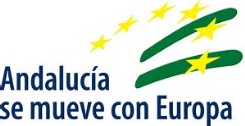 SOLICITUD DE OTRAS MODIFICACIONES EN LAS CONDICIONES INICIALES DE CONCESIÓN1. Datos del proyecto:REFERENCIA: Investigador/a principal 1 (IP1): Investigador/a principal 2 (IP2), si procede:2.  Breve explicación de la modificación propuesta:	3. Circunstancias técnicas o económicas que se expliquen la necesidad de modificar las condiciones iniciales de concesión en relación con los objetivos y las tareas previstos en el proyecto. IMPORTANTE: Los cambios efectuados en el proyecto deberán incorporarse al informe final y, en su caso, al informe de seguimiento. Fdo.:                                               			                 